__________, Durango a _______de ___________de 20___(1)INSTITUTO ELECTORAL Y DE PARTICIPACIÓN CIUDADANA DEL ESTADO DE DURANGOPRESENTE. Nam jaroiꞋ puiꞋ kaiꞋch ____________________________________________________________(2), gui´ nam jaroiꞋ nam jix aaꞋ nam jir candidatos kaꞋ dɨꞋdɨlh dhɨm  nam baꞋ jum diputado propietario kaꞋ, piam diputado suplente bham gu mayoría relativa, miꞋ kam  Distrito Electoral Uninominal número __________(3) na paiꞋ jir kiicham _________________________ (4), bhaan gu Proceso Electoral Local 20__-20__(5), bhaan puiꞋ na jax mi chu daaxix bhaan gu artículos 35 fracción II, gio 116 fracción IV, inciso a) miꞋ Constitución Política de los Estados Unidos Mexicanos; 56, 66 y 69 miꞋ kam Constitución Política del Estado Libre y Soberano de Durango; 12, 13, 14, 288, 292, 293, 296 numeral 1, fracción IV, 298 numeral 2, fracción II, 310, 311 gio 312 miꞋ kam Ley de Instituciones y Procedimientos Electorales para Korian kam; 21 numeral 1, fracción II, 53, 54, 55, 60y 61 bhaiꞋ na paiꞋ gu Reglamento de Candidaturas Independientes del Instituto Electoral y de Participación Ciudadana del Estado Durango, Tu tan ichꞋ baꞋ nam miꞋch dasaꞋ japꞋ ni jak:Diputación Propietaria:Na jax chɨɨꞋ gu kandidato: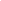 NoꞋp jix aaꞋ na mi boleta electoral kam mi dasaꞋ am nap jax jum tɨɨtɨꞋ siap cham tuꞋ puiꞋ chɨɨꞋ: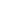 Na paiꞋ gio na pich paiꞋdhuuk gɨi: 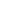 Nap paiꞋ kio: 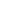 Nap jɨꞋn tanolh miꞋ ba kio:                                                                     Nap tuꞋ jax bua: 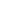 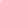 Clave de Elector: 			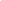 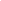 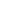 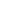 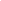 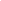 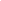 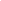 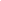 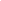 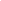 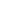 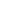 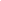 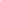 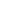 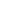 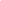 ¿Nop mi bax na paiꞋ guiꞋ nam menas ja ɨlhim?  JɇꞋ                    Cham                   Jax chuꞋm: 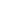 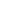 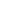 Diputación Suplente:Na jax chɨɨꞋ gu maꞋnkam nax chɨtbim: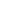 NoꞋp jix aaꞋ na mi boleta electoral kam mi dasaꞋ am nap jax jum tɨɨtɨꞋ siap cham tuꞋ puiꞋ chɨɨꞋ: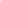 Na paiꞋ gio na pich paiꞋdhuuk gɨi: 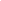 Na paiꞋ kio: 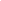 Nap jɨꞋn tanolh miꞋ ba kio:                                                               TuꞋ jax bua: 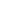 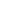 Clave de Elector: 			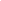 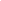 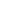 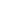 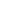 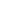 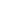 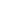 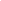 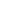 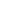 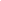 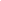 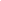 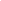 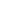 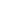 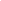 ¿ Nop mi bax na paiꞋ guiꞋ nam menas ja ɨlhimꞋ?  JɇꞋ                    Cham                   Jax chuꞋm: 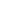 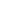 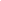 Mi aaꞋ ich na paiꞋ kio am baꞋ mu tɨɨ kɇɇ kaꞋ gio nam paiꞋ mu tuch mattuꞋndaꞋ na jir miꞋ: (6)Calle _____________________________________________ Número ____________________Colonia _____________________________________________________________________________Municipio piam Población_______________________________ Código Postal______________Gio puiꞋ up, jix aaꞋ ich na gu C. ____________________________________________________________ (7) na mu tɨ kɇɇkaꞋ jiñ aꞋmkam.Nañ mi dhaꞋnsa gu C. ____________________________________________________ (8), jaꞋp na tesorero(a) bhan gu kandidatuura dɨlhdhɨm, na miꞋ kɨɨk na mu tɨ kɇɇkaꞋ gio na recibiiridhaꞋ nam jax jaꞋk tɨiyaꞋ na jir miꞋ: (9)Calle ______________________________________________________ Número __________Colonia ______________________________________________________________________ Municipio piam Población ______________________________ Código Postal ______________Gio puiꞋ up, mu tu jootos ich dhiꞋñi uꞋuan:Jap pix copia gan gu constancia nat paiꞋ jum daiꞋ na jix aaꞋ na jir Diputado propietario na m+t mi maꞋ consejo general. Gu Formato maakob nach paiꞋ puiꞋ kaiꞋch:Na mɨx baa aaga gio maaxik na jir kandidaatokaꞋ dɨlhdhɨm gio bhaiꞋ plataforma electoral; Cham aꞋndaꞋ iñ gio cham aagaꞋ iñ gu tumiñ noꞋ miꞋ pai dhɨr jim na cham jir am nañ kɨꞋn tu juanaꞋ gio noꞋm tuꞋ kɨꞋn xiñ palhbuidham gu jaꞋtkam gio na paiꞋñdhuuk naiꞋ tum baiꞋñdhaꞋ. Na cham biaꞋ kaꞋ kargo mu Presidencia de comité ejecutivo nacional, estatal, municipal, miꞋ paiꞋ jir gɇꞋkam, cham miꞋ paiꞋ baax piam puiꞋñi jaꞋk tum na jax gu partido político, puiꞋ na jax chu daaxix bhan gu Ley de Instituciones y Procedimientos Electorales Korian kam; gioNa cham tuꞋ bhaan sooꞋmdhixkaꞋ na baꞋ jir am kaꞋ na jir kandidaatokaꞋ dɨlhdhɨm; gio Na jix bhaiꞋ bhaan puiꞋ tu buadaꞋ gu derechos político-electorales na paiꞋdhuuk bhaamɨ aichdhaꞋ gu uꞋuan na bhaan jum daasaꞋ.Copia gaꞋn guch acta nax bhaiꞋx maaxka;Copia gaꞋn nax bhaiꞋx maax kuudɨr gio bɨɨdɨr guch credenciales nach kɨꞋn tu bhotaar;  Gu plataforma electoral na bha jim na tuꞋ jax xim duñiim na jum siispaꞋ na paiꞋdhuul naiꞋ tum baiꞋñdhaꞋ;Gu matdaꞋ na bhaan jix maatɨꞋ gu cuenta banco kam na jum kupioꞋ na miꞋ biaꞋkaꞋ gu tumiñ na buiñor jim gu kandidatuura dhɨlhdhɨ;Gu matdaꞋ na paiꞋ tu daa na tuꞋ kɨꞋn jax jum bua gu tumiñ gio na buan bhaan na tuꞋ jax jum bua nam tu tan na ja palhbuidhaꞋ gu jaꞋtkam; GuiꞋ na bhaan jix maatɨꞋ imprimiirxim gio internettaꞋm, nañ chuꞋ kɨꞋn jix aaꞋ nañ chɨtbiaꞋ na dhiꞋ jum aaꞋ na puiꞋ jum duñiaꞋ na jax chuꞋm gio na jax jaꞋk jum aaꞋ bhaan gu Reglamento de Elecciones bhaiꞋ kam Instituto Nacional Electoral, gio nam jir dhiꞋñi:Jix ioꞋm jix bhaiꞋx maaxkaꞋ (300 puntos por pulgada)Formato de archivo: PNG.Nar jɨꞋxkaꞋ: superior a 1000 pixeles.Na jɨꞋx jix bɨtkaꞋ: chamtu ioꞋm na gu 5 megabytes.Gu Formato 5 nach paiꞋ puiꞋ kaiꞋch nach jix aaꞋ na baꞋ bɨɨx gu tumiñ gio na tuꞋ kɨꞋn jax jum duñiaꞋ guiꞋ na miꞋ jim na paiꞋ gu cuenta banco kam nat jum kupioꞋ, tɨgiaꞋ am, na paiꞋ pɨx dhuuk, gu Instituto Nacional ElectoralEl Formato 6 bhaan gu 3 bhaan 3 bhan guiꞋ Nam cham ka jɨɨgalhiꞋñ gu UꞋub dai na jir uꞋubGu constancia nap jir paiꞋkam Gu uꞋuan na kɨꞋn jix maatɨ na guiꞋ na tuꞋ jum aaꞋ jir am bhaan puiꞋ na jax chu daaxix noꞋ bhaaiꞋ na bhaan puiꞋ tum duñiaꞋ.ATENTAMENTE  __________________________________________ (10)                                    ______________________________________ (10)                                                              (11)                                                                                                                                                              (11)                           (Diputación propietaria)                                                                                           (Diputación suplente)Na jax chumꞋ distrito  electoralCarácterJir tuꞋdaꞋNombre Na jax chɨɨꞋ gu kandidato 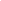 Propietario(a)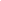 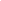 Suplente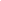 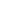                                                                             NAP JAX JAK MIꞋ TU DASAAꞋ                                                                            NAP JAX JAK MIꞋ TU DASAAꞋ(1)Mi dhaasaꞋ ap na paiꞋ, gio paaduuk(2)Mi dhaasaꞋ na jax chɨɨꞋ, gio nap jax jum dansaꞋ, gu jaroiꞋ na xim dɨlh jix chɨtbim diputado kɨꞋn bham gu mayoría relativa.(3)Mi dhaasaꞋ na jɨꞋk número gu Distrito Electoral Local na paiꞋ jix aaꞋ na jir kandidaatokaꞋ dɨlhdhɨm(4)Na jax chɨɨꞋ na paiꞋ pɨk jir distrito electoral na paiꞋ jix aaꞋ nar kandidaatokaꞋ dɨlhdhɨm.(5)Mi dhaasaꞋ gu oidhaꞋ na paiꞋduuk puiꞋ duñiaꞋ gu proceso electoral kam jix ch+tbim(6)Mi aagaꞋ nam paiꞋ muiꞋ ba tuñ joatxiñꞋdhaꞋ: Jax chum calle, numero dɨɨrap kam,  jaxchuꞋm municipio gio código postal(7)Mi dhaasaꞋ naꞋ jax chɨɨꞋ gio na jax jum daꞋnsa guiꞋ na jaroiꞋ jir am nam mu tu mattudaꞋ.(8)Mi dhaasaꞋ naꞋ jax chɨɨꞋ gio na jax jum daꞋnsa gu maꞋnkam na jir tesorerokaꞋ miꞋ bhaan gu kandidaati dɨlhdhɨm.(9)Mi aagaꞋ nam paiꞋ kio gu tesorero miꞋ kam gu kandidatura dɨlhdhɨm nam muiꞋ ba tuñ joatxiñꞋdhaꞋ: Jax chum calle, numero dɨɨrap kam,  jaxchuꞋm municipio gio código postal(10)Gu firma piam mi maaxdhaꞋ gu nobiꞋñ gu jaroiꞋ na dɨlh jix chɨtbim, pui na jax chuꞋiꞋ mi credencial taꞋm.(11)Na jax chɨɨꞋ, gio nap jax jum dansaꞋ puiꞋ na jax miꞋ daa acta garam, gu jaroiꞋ na jir kandidaatokaꞋ dɨlhdhɨm nar diputadokaꞋ bham gu mayoría relativa